                                                                                             Obec Trnovec nad Váhom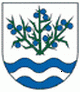 Materiál č. 4 na 28. zasadnutie Obecného zastupiteľstva v Trnovci nad Váhom dňa 11.09.2017K bodu programu 5:„ Informácia o zahájení nového školského roka a o zabezpečení výchovno-vzdelávacieho procesu v novom školskom roku v ZŠ a MŠ Trnovec nad Váhom“1. Dôvodová správaPredkladá: Mgr. Tatiana Srňáneková, riaditeľka ZS s MŠ Trnovec nad Váhom 302Dôvodová správa k materiálu č. 4 na 28. zasadnutie OZ v Trnovci nad Váhom Na základe dotazov a pripomienok poslancov OZ vo veci prijímania žiakov do ZŠ s MŠ, ako aj vzhľadom k tomu, že rada školy ešte nemala zasadnutie, obec požiadala riaditeľku ZŠ s MŠ, aby informovala obecné zastupiteľstvo o stave pripravenosti školy na nový školský rok. Dôvodová správa a podrobnejšie informácie o zahájení nového školského roka 2017/2018 a o zabezpečení výchovno-vzdelávacieho procesu v novom školskom roku v ZŠ a MŠ Trnovec nad Váhom budú predložené na zasadnutí obecného zastupiteľstva priamo riaditeľkou ZŠ s MŠ Trnovec nad Váhom 302, p. Mgr. Tatianou Srňánekovou.